Приложение № 1 към чл. 8, ал. 6 от Правила на Лили Дрогерие за създаване на вътрешен канал за подаване на сигнали по ЗЗЛПСПОИННа основание чл. 15, ал. 2 от ЗЗЛПСПОИН Утвърден с решение на КЗЛД от 19.04.2023 г. Актуална версия към 04.08.2023 г.Р Е П У Б Л И К А	Б Ъ Л Г А Р И Я КОМИСИЯ ЗА ЗАЩИТА НА ЛИЧНИТЕ ДАННИ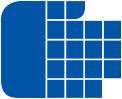 ФОРМУЛЯР ЗА РЕГИTeСxt	ТРИРАНЕ НА СИГНАЛ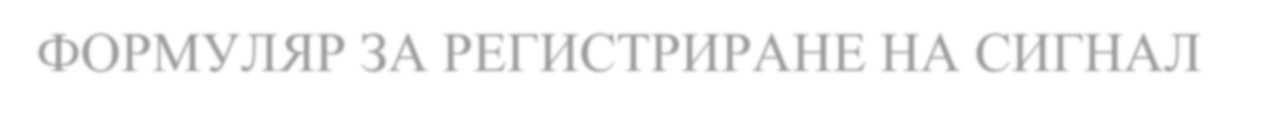 ЗА ПОДАВАНЕ НА ИНФОРМАЦИЯ ЗА НАРУШЕНИЯ СЪГЛАСНО ЗАКОН ЗА ЗАЩИТА НА ЛИЦАТА, ПОДАВАЩИ СИГНАЛИ ИЛИ ПУБЛИЧНО ОПОВЕСТЯВАЩИИНФОРМАЦИЯ ЗА НАРУШЕНИЯВАЖНО! Преди попълване на формуляра, моля да се запознаете с указанията на стр. 5 и 6.Име ДАННИ ЗА КОНТАКТОбластЧАСТ I. ДАННИ ЗА СИГНАЛИЗИРАЩОТО ЛИЦЕ(собствено, бащино и фамилно)Населено мястоАдрес за кореспонденцияТелефон	Електронна поща (ако има такава)Съгласно §1, т. 4 от ДР на ЗЗЛПСПОИН - „Работен контекст” са настоящи или минали работни дейности в публичния или в частния сектор, чрез които, независимо от тяхното естество, лицата получават информация за нарушения и в рамките на които тези лица могат да бъдат подложени на репресивни ответни действия, ако подадат такава информация.На основание чл. 15, ал. 2 от ЗЗЛПСПОИН Утвърден с решение на КЗЛД от 19.04.2023 г. Актуална версия към 04.08.2023 г.трудовото законодателство;законодателството, свързано с изпълнението на държавна служба.ЧАСТ IV. ЛИЦА, РАЗЛИЧНИ ОТ СИГНАЛИЗИРАЩОТО ЛИЦЕ, НА КОИТО ДА СЕ ПРЕДОСТАВИ ЗАЩИТА(ако са известни към момента на подаване на сигнала)ИЗБРОЯВАНЕ/ИДЕНТИФИЦИРАНЕ НА ЛИЦАТА, НА КОИТО ДА СЕ ПРЕДОСТАВИ ЗАЩИТАСъгласно §1, т. 9 от ДР на ЗЗЛПСПОИН -“Лица, свързани със сигнализиращото лице” са трети лица, които могат да бъдат подложени на репресивни ответни действия в работен контекст, като колеги или роднини без ограничение в степените(попълва се само при подаване на сигнал до КЗЛД)ДА	НЕПОКАНА ЗА ПОДПИСВАНЕ НА СИГНАЛА ОТ СИГНАЛИЗИРАЩОТО ЛИЦЕ(отбелязва се от служителя, приел и регистрирал сигнала)СИГНАЛЪТ Е ПРИЕТ И РЕГИСТРИРАН ОТ:………………………………………………………………………………………………..……………………………(име на служителя)ДЛЪЖНОСТ: ……………………………………………………………………………………………………………ДАТА: ........................	ПОДПИС: ..........................................СИГНАЛИЗИРАЩО ЛИЦЕ/ПЪЛНОМОЩНИК:…………………………………………………………….……………………………………………………………….( име )Вашият сигнал подлежи на проверка за достоверност на основание чл. 15, ал. 6 от ЗЗЛПСПОИН, вкл. по отношение на неговия автор (сигнализиращото лице). Когато има основателни съмнения във връзка със самоличността на сигнализиращото лице (вж. Част I от този формуляр), служителят, отговарящ за разглеждането на сигнала, може да поиска предоставянето на допълнителна информация, необходима за потвърждаване на самоличността му.Ако се установят неверни или заблуждаващи твърдения за факти и/или след проверката се установи, че лицето, за което се твърди, че е подало този сигнал, не е неговият автор, сигналът и материалите по него ще бъдат препратени на Прокуратурата на Република България по компетентност.ДАТА: ....................	ПОДПИС: ..........................................На основание чл. 15, ал. 2 от ЗЗЛПСПОИН Утвърден с решение на КЗЛД от 19.04.2023 г. Актуална версия към 04.08.2023 г. Обща информация и указания за попълване:Настоящият формуляр служи за регистриране на сигнали за нарушения чрез канал за вътрешно и/или външно подаване на сигнал.„Вътрешно подаване на сигнал“ (пред задължените субекти по чл. 12 от ЗЗЛПСПОИН3) е устно или писмено съобщаване на информация за нарушения в рамките на даден правен субект в частния или публичния сектор.„Външно подаване на сигнал“ (пред КЗЛД) е устно или писмено съобщаване на информация за нарушения на компетентните органи, съгласно ЗЗЛПСПОИН.При попълването на формуляр, подаден до КЗЛД като външен канал, задължително се отбелязва дали сигналът е подаден и по Вътрешен канал.ВАЖНО! Формулярът е предназначен за служебно ползване при регистрирането на сигнал от служителите, определени от задължените субекти, да отговарят за приемането и регистрирането на сигнали. Формулярът може да се ползва и от сигнализиращите лица като образец за подаване на сигнал. В този случай сигнализиращото лице попълва само Част I – V включително.Формулярът е предназначен и за случаите на устно подаване на сигнал. В тези случаи служителят, определен да отговаря за приемането и регистрирането на сигнали, документира сигнала чрез попълване на формуляра. След попълване на формуляра служителят предлага на сигнализиращото лице да го подпише при желание от негова страна и отбелязва неговото съгласие или отказ на съответното място във формуляра, като проверява неговата самоличност чрез представяне на документ за самоличност. Подписът следва да бъде положен в срок не по-късно от 7 дни, след поканата.Разглеждат се сигнали, подадени от физическо лице, лично или чрез пълномощник с изрично писмено пълномощно (не е необходима нотариална заверка), чрез канал за вътрешно подаване на сигнал или канал за външно подаване на сигнал, или публично оповестили информация за нарушения в работен контекст.При подаване на сигнал чрез пълномощник към сигнала се прилага пълномощното по т. 5 в оригинал. За служителя, приемащ и регистриращ сигнали:Получаването на Уникален идентификационен номер (УИН) е задължително при регистриране на сигнали за нуждите на канала за вътрешно подаване на сигнали. УИН се генерира от сайта на КЗЛД. За получаването на УИН служителят, отговарящ за приемането и регистрирането на сигнали, избира опция„Получаване на УИН“, след което въвежда следната информация:Наименование и ЕИК/БУЛСТАТ на работодателя, при когото е подаден сигналът;Идентификационни данни на служителя, отговарящ за приемането и регистрирането на сигнала;Предмет на сигнала (съответните области на нарушение);Начин на получаване (писмено или устно).В указания от закона срок на сигнализиращото лице се предоставя информация за УИН и дата на регистриране на сигнала.Регистрират се всички подадени сигнали, попадащи в обхвата на приложното поле на чл. 3 от ЗЗЛПСПОИН. Не се регистрират с УИН сигнали, от първоначалния преглед на които е очевидно, че касаят оплакване (жалби или сигнали) за нередности или неудовлетвореност на клиенти/потребители на съответните професионални или административни услуги на задължения субект.Задължени субектиЧл. 12. (*) (1) Задължени субекти по този закон са:работодателите в публичния сектор с изключение на общините по ал. 2;работодателите в частния сектор с 50 и повече работници или служители;работодателите в частния сектор независимо от броя на работниците или служителите, ако осъществяваната от тях дейност попада в приложното поле на актовете на Европейския съюз, посочени в част I, буква "Б" и част II от приложението към чл. 3, ал. 1 и 3.Общините с население под 10 000 души или по-малко от 50 работници или служители могат да споделят ресурси за получаване на сигнали за нарушения и за предприемане на последващи действия по тях при спазване на задължението за поверителност.Задължените субекти по ал. 1, т. 2 с общ брой от 50 до 249 работници или служители могат да използват общ канал за вътрешно подаване на сигнал, като определят едно лице или обособено звено съгласно чл. 14.По анонимни сигнали или сигнали, отнасящи се до нарушения, извършени преди повече от две години, не се образува производство.Не се разглеждат сигнали, които не попадат в обхвата на ЗЗЛПСПОИН и съдържанието на които не дава основания да се приемат за правдоподобни.Регистрирани сигнали, съдържащи очевидно неверни или заблуждаващи твърдения за факти, се връщат с указание към сигнализиращото лице за коригиране на твърденията и за отговорността, която носи за набедяване по чл. 286 от Наказателния кодекс. За сигнализиращото лице:Настоящият формуляр може да се ползва от сигнализиращото лице като образец за подаване на сигнал. В този случай сигнализиращото лице попълва само Част I – V включително.В законоустановения срок след регистриране на сигнал, на сигнализиращото лице се предоставя информация за регистриране на сигнала и неговия УИН и дата. Всяка следваща информация или комуникация във връзка със сигнала се прилага към този УИН.Всяка нова или непосочена при подаването на формуляра информация във връзка със сигнала може да бъде предоставена допълнително от сигнализиращото лице. При подаването ѝ се посочва получения за сигнала УИН.Моля имайте предвид, че:По анонимни сигнали или сигнали, отнасящи се до нарушения, извършени преди повече от две години, не се образува производство.Не се разглеждат сигнали, които не попадат в обхвата на ЗЗЛПСПОИН и съдържанието на които не дава основания да се приемат за правдоподобни.Регистрирани сигнали, съдържащи очевидно неверни или заблуждаващи твърдения за факти, се връщат с указание към сигнализиращото лице за коригиране на твърденията и за отговорността, която носи за набедяване по чл. 286 от Наказателния кодекс.ЗА ПОДАВАНЕ НА СИГНАЛИ ИЛИ ПУБЛИЧНО ОПОВЕСТЯВАНЕ НА НЕВЯРНА ИНФОРМАЦИЯ СЕ НОСИ АДМИНИСТРАТИВНОНАКАЗАТЕЛНА ОТГОВОРНОСТ ПО ЧЛ. 45 ОТ ЗЗЛПСПОИН.Регистрационен индекс и дата…….……..………/…	г.НАЧИН НА ПОДАВАНЕНАЧИН НА ПОДАВАНЕПИСМЕНУСТЕНЛИЧНОЧРЕЗ ПЪЛНОМОЩНИКИме(собствено, бащино и фамилно)ДлъжностМесторабота НаименованиеКод по БУЛСТАТ/ЕИКВ КАЧЕСТВОТО МУ НАВ КАЧЕСТВОТО МУ НАВ КАЧЕСТВОТО МУ НАработник, служител, държавен служител или друго лице, което полага наемен труд,независимо от характера на работата, от начина на заплащането и от източника на финансирането;В КАЧЕСТВОТО МУ НАВ КАЧЕСТВОТО МУ НАВ КАЧЕСТВОТО МУ НАлице, което полага труд без трудово правоотношение и/или упражнява свободна професияи/или занаятчийска дейност;В КАЧЕСТВОТО МУ НАВ КАЧЕСТВОТО МУ НАВ КАЧЕСТВОТО МУ НАдоброволец или стажант;В КАЧЕСТВОТО МУ НАВ КАЧЕСТВОТО МУ НАВ КАЧЕСТВОТО МУ НАсъдружник, акционер, едноличен собственик на капитала, член на управителен или контроленорган на търговско дружество, член на одитния комитет на предприятие;В КАЧЕСТВОТО МУ НАВ КАЧЕСТВОТО МУ НАВ КАЧЕСТВОТО МУ НАлице, което работи за физическо или юридическо лице, негови подизпълнители илидоставчици;В КАЧЕСТВОТО МУ НАВ КАЧЕСТВОТО МУ НАВ КАЧЕСТВОТО МУ НАкандидат за работа, участвал в конкурс или друга форма на подбор за постъпване на работа иполучил в това качество информация за нарушение;В КАЧЕСТВОТО МУ НАВ КАЧЕСТВОТО МУ НАВ КАЧЕСТВОТО МУ НАработник или служител, когато информацията е получена в рамките на трудово или служебноправоотношение, което е прекратено към момента на подаване на сигнала или на публичното оповестяване;В КАЧЕСТВОТО МУ НАВ КАЧЕСТВОТО МУ НАВ КАЧЕСТВОТО МУ НАдруго качество на сигнализиращо лице, за нарушение, станало му известно в работенконтекст1.(моля посочете)………………………………………………………………………ЧАСТ II. СРЕЩУ КОГО СЕ ПОДАВА СИГНАЛЪТИДЕНТИФИКАЦИЯ (при сигнал срещу физическо лице)Име(собствено, бащино и фамилно, ако е известно)МЕСТОРАБОТАНаименованиеКод по БУЛСТАТ/ЕИКИДЕНТИФИКАЦИЯ (при сигнал срещу държавни, общински органи или юридически лица) НаименованиеКод по БУЛСТАТ/ЕИКЧАСТ III. ДАННИ ЗА НАРУШЕНИЕТОЧАСТ II. СРЕЩУ КОГО СЕ ПОДАВА СИГНАЛЪТИДЕНТИФИКАЦИЯ (при сигнал срещу физическо лице)Име(собствено, бащино и фамилно, ако е известно)МЕСТОРАБОТАНаименованиеКод по БУЛСТАТ/ЕИКИДЕНТИФИКАЦИЯ (при сигнал срещу държавни, общински органи или юридически лица) НаименованиеКод по БУЛСТАТ/ЕИКЧАСТ III. ДАННИ ЗА НАРУШЕНИЕТОЧАСТ II. СРЕЩУ КОГО СЕ ПОДАВА СИГНАЛЪТИДЕНТИФИКАЦИЯ (при сигнал срещу физическо лице)Име(собствено, бащино и фамилно, ако е известно)МЕСТОРАБОТАНаименованиеКод по БУЛСТАТ/ЕИКИДЕНТИФИКАЦИЯ (при сигнал срещу държавни, общински органи или юридически лица) НаименованиеКод по БУЛСТАТ/ЕИКЧАСТ III. ДАННИ ЗА НАРУШЕНИЕТОЧАСТ II. СРЕЩУ КОГО СЕ ПОДАВА СИГНАЛЪТИДЕНТИФИКАЦИЯ (при сигнал срещу физическо лице)Име(собствено, бащино и фамилно, ако е известно)МЕСТОРАБОТАНаименованиеКод по БУЛСТАТ/ЕИКИДЕНТИФИКАЦИЯ (при сигнал срещу държавни, общински органи или юридически лица) НаименованиеКод по БУЛСТАТ/ЕИКЧАСТ III. ДАННИ ЗА НАРУШЕНИЕТОЧАСТ II. СРЕЩУ КОГО СЕ ПОДАВА СИГНАЛЪТИДЕНТИФИКАЦИЯ (при сигнал срещу физическо лице)Име(собствено, бащино и фамилно, ако е известно)МЕСТОРАБОТАНаименованиеКод по БУЛСТАТ/ЕИКИДЕНТИФИКАЦИЯ (при сигнал срещу държавни, общински органи или юридически лица) НаименованиеКод по БУЛСТАТ/ЕИКЧАСТ III. ДАННИ ЗА НАРУШЕНИЕТОЧАСТ II. СРЕЩУ КОГО СЕ ПОДАВА СИГНАЛЪТИДЕНТИФИКАЦИЯ (при сигнал срещу физическо лице)Име(собствено, бащино и фамилно, ако е известно)МЕСТОРАБОТАНаименованиеКод по БУЛСТАТ/ЕИКИДЕНТИФИКАЦИЯ (при сигнал срещу държавни, общински органи или юридически лица) НаименованиеКод по БУЛСТАТ/ЕИКЧАСТ III. ДАННИ ЗА НАРУШЕНИЕТО1. НАРУШЕНИЕТО Е СВЪРЗАНО С (отбележете областта на нарушението)1. НАРУШЕНИЕТО Е СВЪРЗАНО С (отбележете областта на нарушението)1. НАРУШЕНИЕТО Е СВЪРЗАНО С (отбележете областта на нарушението)1. НАРУШЕНИЕТО Е СВЪРЗАНО С (отбележете областта на нарушението)нарушение на българското законодателство или на актове на Европейския съюз в областта на:нарушение на българското законодателство или на актове на Европейския съюз в областта на:нарушение на българското законодателство или на актове на Европейския съюз в областта на:обществените поръчки;обществените поръчки;финансовите услуги, продукти и пазари и предотвратяването на изпирането на пари и финансирането натероризма;финансовите услуги, продукти и пазари и предотвратяването на изпирането на пари и финансирането натероризма;безопасността и съответствието на продуктите;безопасността и съответствието на продуктите;безопасността на транспорта;безопасността на транспорта;опазването на околната среда;опазването на околната среда;радиационната защита и ядрената безопасност;радиационната защита и ядрената безопасност;безопасността на храните и фуражите, здравето на животните и хуманното отношение към тях;безопасността на храните и фуражите, здравето на животните и хуманното отношение към тях;общественото здраве;общественото здраве;защитата на потребителите;защитата на потребителите;защитата на неприкосновеността на личния живот и личните данни;защитата на неприкосновеността на личния живот и личните данни;сигурността на мрежите и информационните системи;сигурността на мрежите и информационните системи;нарушение, което засяга финансовите интереси на Европейския съюз по смисъла на чл. 325 от Договора зафункционирането на Европейския съюз;нарушение, което засяга финансовите интереси на Европейския съюз по смисъла на чл. 325 от Договора зафункционирането на Европейския съюз;нарушение, което засяга финансовите интереси на Европейския съюз по смисъла на чл. 325 от Договора зафункционирането на Европейския съюз;нарушение на правилата на вътрешния пазар по смисъла на чл. 26, параграф 2 от Договора за функционирането наЕвропейския съюз, включително правилата на Европейския съюз и българското законодателство относно конкуренцията и държавните помощи;нарушение на правилата на вътрешния пазар по смисъла на чл. 26, параграф 2 от Договора за функционирането наЕвропейския съюз, включително правилата на Европейския съюз и българското законодателство относно конкуренцията и държавните помощи;нарушение на правилата на вътрешния пазар по смисъла на чл. 26, параграф 2 от Договора за функционирането наЕвропейския съюз, включително правилата на Европейския съюз и българското законодателство относно конкуренцията и държавните помощи;нарушение, свързано с трансгранични данъчни схеми, чиято цел е да се получи данъчно предимство, коетопротиворечи на предмета или на целта на приложимото право в областта на корпоративното данъчно облагане;нарушение, свързано с трансгранични данъчни схеми, чиято цел е да се получи данъчно предимство, коетопротиворечи на предмета или на целта на приложимото право в областта на корпоративното данъчно облагане;нарушение, свързано с трансгранични данъчни схеми, чиято цел е да се получи данъчно предимство, коетопротиворечи на предмета или на целта на приложимото право в областта на корпоративното данъчно облагане;извършено престъпление от общ характер, за което сигнализиращото лице е узнало във връзка с извършване насвоята работа или при изпълнение на служебните си задължения.извършено престъпление от общ характер, за което сигнализиращото лице е узнало във връзка с извършване насвоята работа или при изпълнение на служебните си задължения.извършено престъпление от общ характер, за което сигнализиращото лице е узнало във връзка с извършване насвоята работа или при изпълнение на служебните си задължения.нарушения на българското законодателство в областта на:нарушения на българското законодателство в областта на:нарушения на българското законодателство в областта на:правилата за заплащане на дължими публични държавни и общински вземания;правилата за заплащане на дължими публични държавни и общински вземания;2. КОГА Е ИЗВЪРШЕНО НАРУШЕНИЕТО2. КОГА Е ИЗВЪРШЕНО НАРУШЕНИЕТОДата/ Период3. ОПИСАНИЕ НА НАРУШЕНИЕТО (конкретни данни за нарушението или реалната опасност такова да бъде извършено)3. ОПИСАНИЕ НА НАРУШЕНИЕТО (конкретни данни за нарушението или реалната опасност такова да бъде извършено)4. ОПИС НА ПРИЛОЖЕНИТЕ ДОКАЗАТЕЛСТВА4. ОПИС НА ПРИЛОЖЕНИТЕ ДОКАЗАТЕЛСТВАлица, които помагат на сигнализиращото лице в процеса на подаване на сигнал;лица, които са свързани със сигнализиращото лице2 и които могат да бъдат подложени на репресивни ответни действия поради сигнализирането;юридически лица, в които сигнализиращото лице притежава дялово участие, за които работи или с които е свързано по друг начин в работен контекст.КАЧЕСТВО НА ЛИЦЕТО(колега, роднина без ограничение в степените, юридическо лице, в което сигнализиращото лице притежава дялово участие,  за  което  работи  или  с  които  есвързано по друг начин в работен контекст)Име (за физически лица)(собствено, бащино и фамилно, ако е известно)Наименование (за юридически лица)Код по Булстат/ ЕИК Представлявано отДАННИ ЗА КОНТАКТНаселено място Адрес за кореспонденцияТелефон	Електронен адрес (ако има такъв)ДАННИ ЗА КОНТАКТНаселено място Адрес за кореспонденцияТелефон	Електронен адрес (ако има такъв)